Tuần: 35                                                                                                           Ngày soạn : 14/5/2021HƯỚNG DẪN HỌC TẠI NHÀ  TOÁN 8NĂM HỌC : 2020 – 2021 PHẦN ĐẠI SỐ :Bài 1. Cho a > b hãy chứng tỏ :a)    a + 5 > b + 5                              b)     2a > 2b                                 c)      -3a + 1 < -3b + 1     Bài 2. Bỏ dấu giá trị tuyệt đối và rút gọn các biểu thức sau:a)    A = 5x  + 4x - 9  khi x > 0b)    B = -4x - 13 + 3x   khi x > 0  c)    C = x – 4  -2x + 12  khi  x > 4Bài 3. Giải các phương trình sau:a)  2x – 1  = x + 4   (1)b)  4x  = 2x + 16     (2)c)   3x + 1  = 2x - 5   (3)PHẦN HÌNH HỌC :Bài 1. Cho tam giác ABC vuông tại A, kẻ đường cao AH. Cho biết AB = 3cm, BC = 5cm.a) Chứng minh tam giác AHC đồng dạng với tam giác BAC.b) Tính độ dài: AC, AH, BH, CH.c) Chứng minh rằng AH2 = BH.CHBài 2.  Tính diện tích xung quanh, diện tích toàn phần và thể tích của các lăng trụ đứng sau :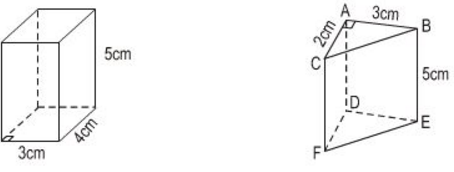 